Ta tillägg ur bruk i webbläsaren FirefoxKlicka upp menyn (omringat med rött) i övre högra hörnet i webbläsaren Firefox. Välj punkten Tillägg i menyn som öppnas. 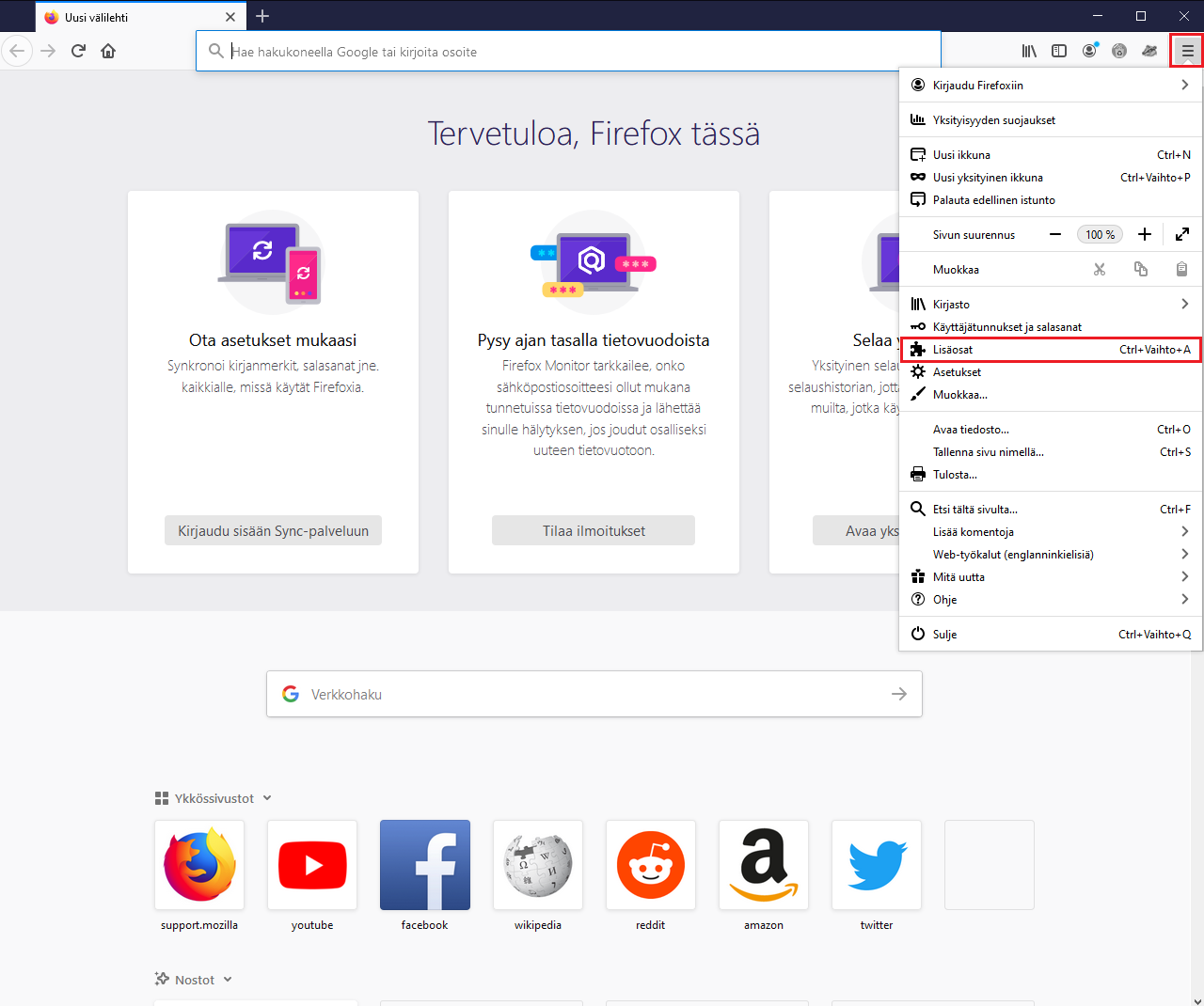 Välj punkten Tillägg i vyn som öppnas. I exemplet nedan finns det två tillägg.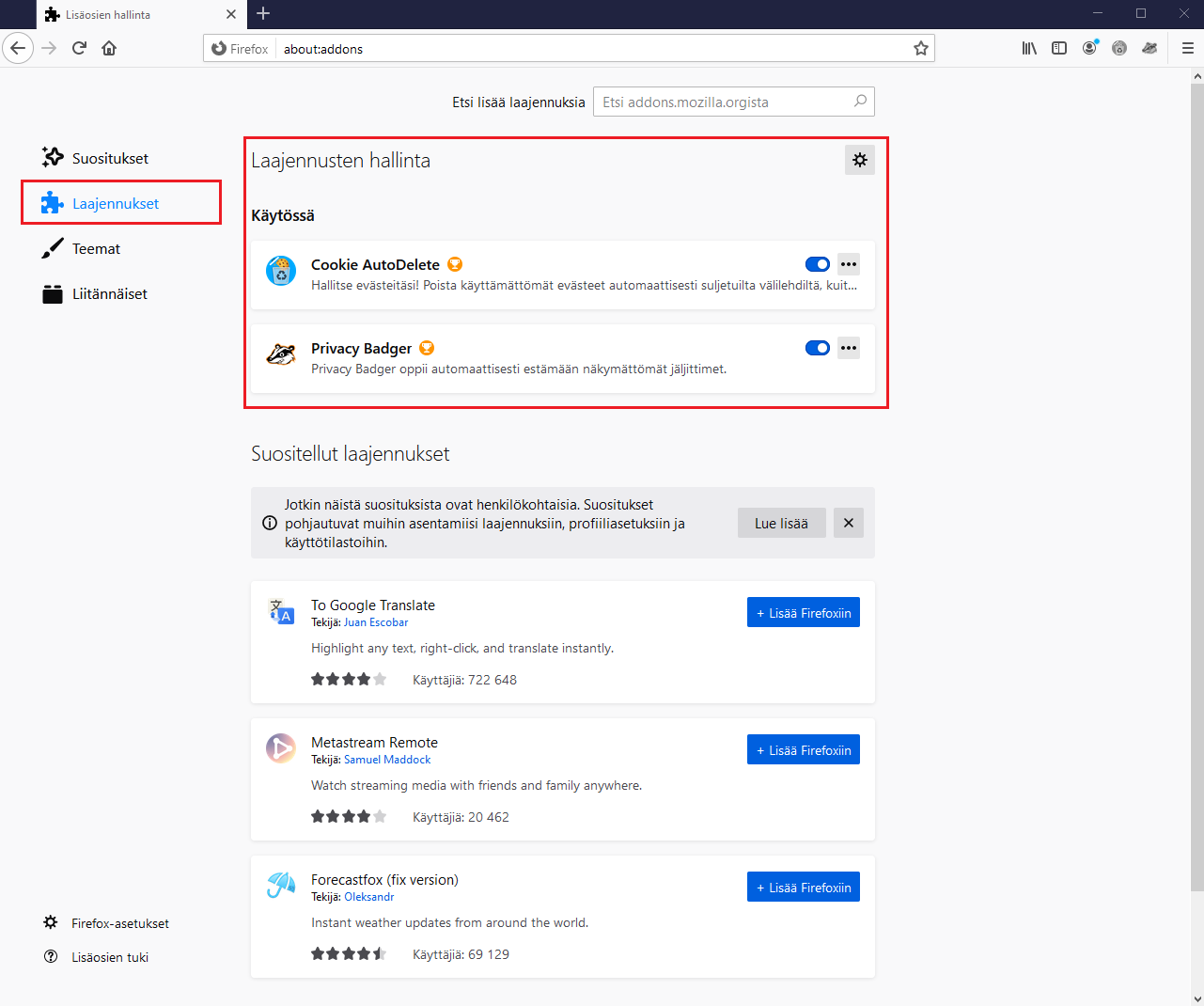 Du tar tilläggen ur bruk genom att klicka på den blå knappen (omringat med rött) vid varje tillägg. Om det inte finns några blå knappar i vyn, inaktiverar du tilläggen genom att klicka på de tre punkterna bredvid tillägget och välja Inaktivera.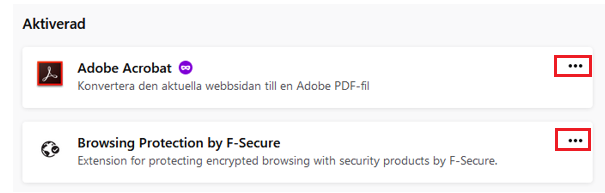 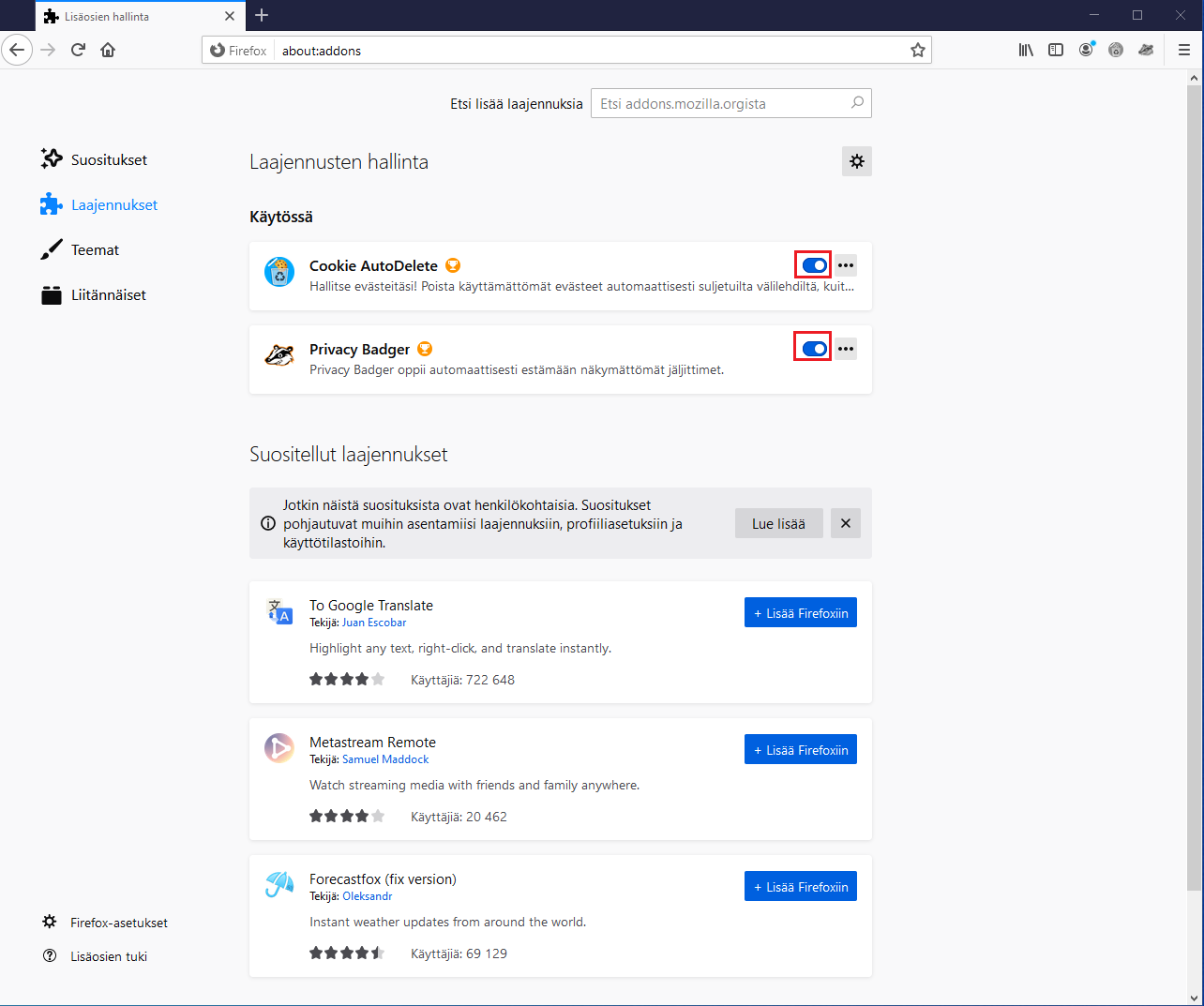 Bredvid tilläggets namn uppenbarar sig texten ”Inaktiverad”. Upprepa detta för alla tillägg.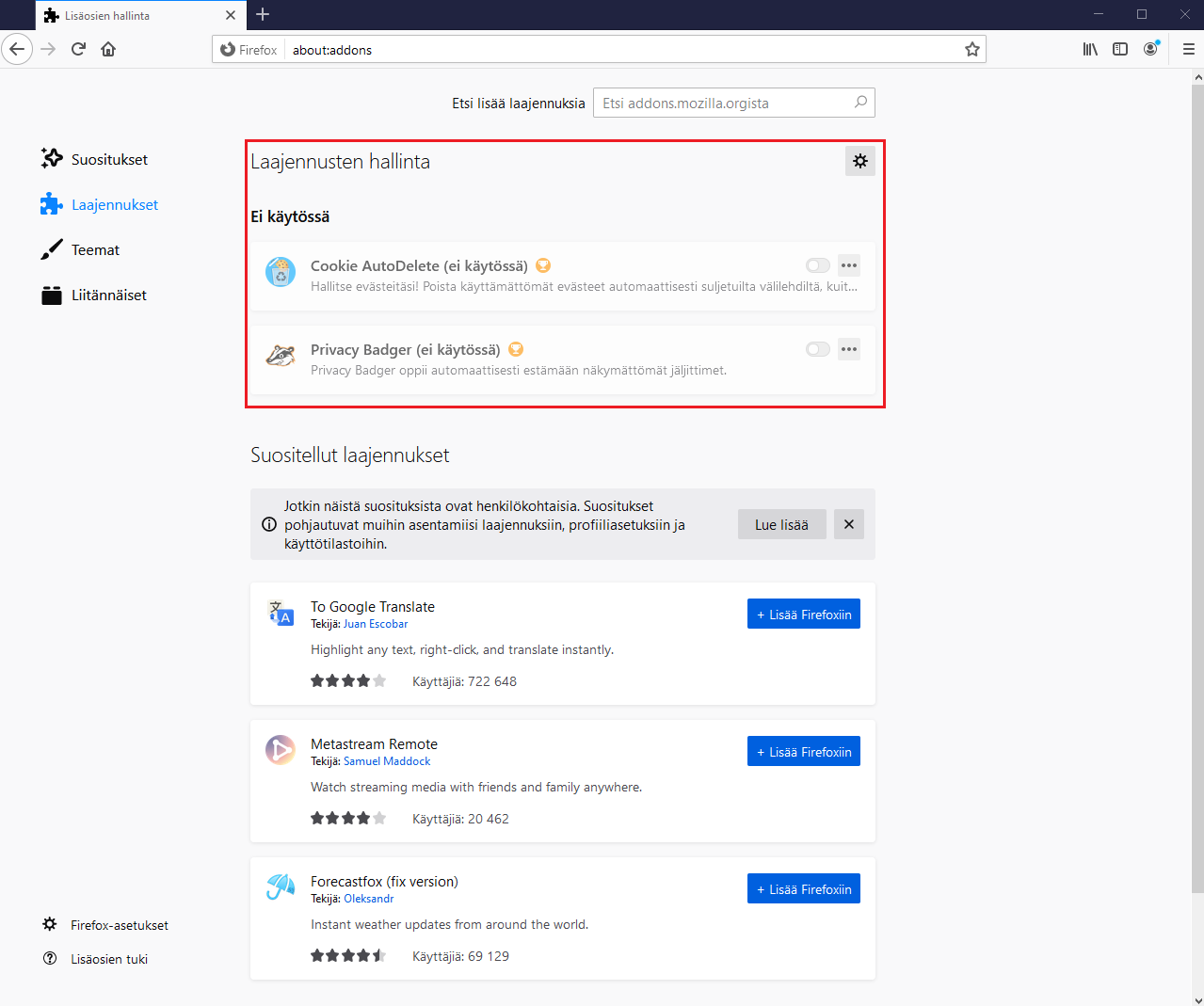 